 Введение                                                                                                       3
1. Теоретическая часть История появления энергетических напитков                                               5 Многообразие энергетических напитков                                                       6 Состав напитков                                                                                               7 Влияние энергетиков на здоровье                                                                  9Серия задач, помогающих подготовиться к ОГЭ по теме арифметическая прогрессия, с использованием материала про энергетики                          112. Практическая часть2.1 Результаты анкетирования                                                                             132.2 Эксперименты с напитками                                                                           142.3 Разбор задач                                                                                                    16Выводы                                                                                                                  19Список литературы                                                                                              20ВведениеОколо 40 лет назад в начале 90-х годов на прилавках магазинов стали появляться энергетические напитки, которые стали очень быстро пользоваться спросом среди подростков. Энергетиками, являются напитки, которые, по мнению молодежи, утоляют жажду, помогают стимулировать умственную и физическую работу организма и увеличивает работоспособность. Баночка напитка бодрит и исчезает чувство сонливости. Именно поэтому молодые люди без энергетика не могут представить подготовку к экзамену или  посещение шумной ночной вечеринки. Но, каждый продукт может быть как полезен, так и опасен для здоровья. Посмотрим, настолько ли энергетики безопасны и хороши? Потребление энергетических напитков стала набирать популярность, особенно в кругах молодежи, и не многие из потребителей этого продукта догадываются о пагубном  влиянии напитка на их организм.Через работу над проектом по изучению влияния энергетических напитков на организм человека, я желаю обратить внимание потребителей этого напитка на их пагубное влияние на организм, особенно на организм растущего подростка.Результат моей работы будет интересен, для тех, кто ведет здоровый образ жизни, а также тем ребятам, которые уже и не представляют жизни без этих напитков.Цель: выяснить влияние энергетических напитков на здоровье человека.Задачи:1) Изучить литературу по теме.2) Изучить виды и выпускающие кампании энергетических напитков.3) Проанализировать состав энергетических напитков.4) Пронаблюдать за некоторыми химическими реакциями с участием энергетических напитков.5) Провести анкетирование среди учащихся школы на применение напитков6) Составить серию задач с подробным решением, помогающих подготовиться к ОГЭ по теме арифметическая прогрессия, с использованием материала про энергетики  7) Сделать выводы.Методы: анализ информации, эксперимент, анкетирование, фотографирование, анализ полученных данных.Гипотеза: я считаю, что, энергетические напитки вредны для здоровья при чрезмерном употреблении.ТЕОРЕТИЧЕСКАЯ ЧАСТЬИстория появления энергетических напитков.С давних времен люди пользовались природными стимуляторами, для того, чтобы взбодриться и больше времени находиться в рабочем состоянии.В основном это был чай, мате или кофе Энергетические напитки (энергетики, энерготоники) -безалкогольные или слабоалкогольные напитки, в рекламной компании которых делается акцент на их способность стимулировать центральную нервную систему человека и повышать работоспособность.В 1982 г. австриец Дитрих Матешиц попробовал в баре гонконгского отеля Mandarin местные тонизирующие напитки и решил производить что-то подобное у себя на родине.В 1984 г. он основал компанию Red Bull, разработал рецепт и маркетинговую концепцию напитка и через три года стал продавать в Австрии.В 1992 г. новый энергетический напиток впервые начали экспортировать в Венгрию. Продукт оказался столь популярным, что вскоре на рынке появились другие напитки с подобными свойствами. В Беларуси энергетические напитки впервые появились в середине 90-х годов, но после кризисного 1998 года рынок этих напитков сжался практически до нуля.Многообразие энергетических напитковВ связи с тем, что продукт пользуется спросом на рынке потребления, то и количество производителей энергетических напитков растет постоянно, в основном их производством занимаются зарубежные компании, наиболее популярными из них являются: cocaine, Jaguar, hype, burn, BlackMonster, FlashUp, Gorilla, Сова, redBull, Tornado.Сегодня не составит труда встретить молодежь и даже взрослых с баночкой этого напитка в руках. Люди употребляют в день несколько банок. Все энергетические напитки можно условно разделить на несколько видов:Спортивные напитки - такие напитки улучшают работоспособность организма, наполняют энергией работающие мышцы и компенсируют потерю жидкости при физических нагрузках. Напитки, содержащие стимуляторы - к данному виду напитков относятся напитки, содержащие стимуляторы (а именно кофеин), которые заряжают энергией и дают заряд бодрости.Витаминизированные напитки - к данному виду относятся напитки, которые включают в себя витамины и минералы. Их можно пить не только взрослым, но и детям.Состав напитковПрактически по составу, напитки схожи друг с другом, все они имеют кофеин, таурин, теобромин, инозит, картинин, глюкозу, витамины, экстракты женьшеня и гуараны.Глюкоза -углевод, основное питательное вещество, доставляемое кровью к органам и тканям. Поступает в организм с пищей как продукт переваривания сахарозы, крахмала, гликогена и других углеводов.Кофеин – он содержится в чае, кофе, мате и некоторых других растениях. Уменьшает чувство усталости и сонливости, повышает умственную работоспособностьТеобромин - вещество, схожее с кофеином, но обладающее примерно в 10 раз меньшим психостимулирующим эффектом. Содержится в какао и какао продуктах.Таурин - необходим для нормального функционирования нервной и иммунной систем, участвует в регуляции обмена веществИнозит - компонент живых организмов, который играет важную роль в регулировании нервного импульса, нормализует сон. Общее содержание в теле человека составляет около 40 г.Витамины группы B -вещества, необходимые для нормальной работы нервной системы и головного мозгаГуарана - тропическое растение. Содержит множество органических веществ, основное из которых – кофеинЖеньшень -природный стимулятор. В обычных дозах снижает чувство усталости, повышает психическую и физическую активность. Чрезмерное употребление чревато тревожностью, бессонницей и подъемом артериального давления.Аскорбиновая кислота - участвует в окислительно-восстановительных процессах клеточного дыхания. Влияет на рост и развитие костной ткани, стимулирует продукцию гормонов надпочечников, способствует регенерации.Диоксид углерода - газ для насыщения напитков.Влияние энергетических напитков на здоровьеРассматривая влияние энергетиков на организм человека необходимо учитывать, как положительные, так и отрицательные стороны.ПоложительныеЭнергетические напитки стимулируют работу нервной системы, повышают умственную работоспособность, физическую выносливость, уменьшают чувство усталости и сонливости.Их употребление позволяет легче переносить периоды повышенных физических и умственных нагрузок, повышает концентрацию внимания и скорость реакции, а также улучшает эмоциональное состояние. Достаточно 250-миллилитровой баночки, чтобы почувствовать, прилив энергии и сил.Это своеобразный эликсир бодрости и выносливости для людей, ведущих активный образ жизни -спортсменов, путешественников, водителей.Энергетическая ценность напитков составляет от 45 до 59 ккал, а калорийность обычной еды, например, плитки шоколада массой 100 г - 545 ккал. Следовательно, энергетические напитки не являются источниками энергии.Отрицательные.Энергетические напитки можно потреблять в строгом соответствии с дозировкой. Максимальная доза - 1 банка напитка в сутки. Превышение дозы может привести к повышению артериального давления или уровня содержания сахара в крови. Также в случае превышения допустимой дозы не исключены побочные эффекты: тахикардия, психомоторное возбуждение, повышенная нервозность, депрессия.При чрезвычайном употреблении напитков, могут развиться некоторые болезни: язва, зависимость, диабет, нарушение метаболизма.Заявление, что энергетический напиток обеспечивает организм энергией, является голословным. Содержимое заветной банки только открывает путь к внутренним резервам организма, т. е. выполняет функцию ключа, вернее, отмычки. Другими словами, сам напиток никакой энергии не содержит, а только поглощает энергию самого организма. Таким образом, мы используем собственные энергетические ресурсы, проще говоря, берем у себя энергию в долг. Однако рано или поздно этот долг придется вернуть с процентами в виде усталости, бессонницы, раздражительности и депрессии.Как любой другой стимулятор, кофеин, который содержится в энергетических напитках, приводит к истощению нервной системы. Его действие сохраняется в среднем 3-5 часов, после чего организму нужен отдых. Кроме того, кофеин вызывает привыкание.Энергетический напиток, содержащий сочетание глюкозы и кофеина, очень вреден для молодого организма. Многие энергетические напитки содержат большое количество витамина В, вызывающего учащенное сердцебиение и дрожь в конечностях.Есть мнение, что напитки вовсе не так эффективны, как их преподносит реклама и что они не оказывают особого действия на организм человека, есть упрямые факты, свидетельствующие об обратном. Одна из погибших, танцевавшая на дискотеке девушка, вместе с алкоголем выпила две банки напитка и внезапно умерла от остановки сердца. Ирландский баскетболист Росс Куни выпил три банки энергетического напитка и через несколько часов умер прямо во время тренировки. Многие водители, употреблявшие энергетические напитки в состоянии повышенного утомления, с целью продолжения движения, рассказывают о возникающих после этого галлюцинациях, что говорит о психотропном воздействии указанных напитков.Серия задач, помогающих подготовиться к ОГЭ по теме арифметическая прогрессия, с использованием материала про энергетикиРешив эту задачу, Вы узнаете, сколько же лет назад появились энергетические напитки. Заданы первый и второй член арифметической прогрессии  и . Найти восьмой член арифметической прогрессии.В этом году австриец Дитрих Матешиц попробовал в баре гонконгского отеля Mandarin местные тонизирующие напитки и решил производить что-то подобное у себя на родине. Решив эту задачу, Вы ответите на этот вопрос.Заданы первый и четвертый  член арифметической прогрессии. Найти член этой прогрессии. Ответ запиши по модулю.Достаточно …-миллилитровой баночки, чтобы почувствовать, прилив энергии и сил. Решив эту задачу, Вы ответите на этот вопрос.Первый член арифметической прогрессии равен 7, а четвертый член прогрессии равен 19. Найти сумму первых десяти членов этой прогрессии.Ирландский баскетболист Росс Куни выпил … банки энергетического напитка и через несколько часов умер прямо во время тренировки. Решив эту задачу, Вы ответите на этот вопрос.Заданы третий  и шестой член арифметической прогрессии. Найти первый член этой прогрессии. Минимальная энергетическая ценность напитков составляет… ккал. Решив эту задачу, Вы ответите на этот вопрос.Заданы третий и пятый член арифметической прогрессии. Найти  член этой прогрессии. Максимальное время действия энергетика сохраняется в течении   …часов. Решив эту задачу, Вы ответите на этот вопрос.Сколько чисел нужно вставить между числами 4 и 10,5, чтобы они образовывали  арифметическую прогрессию при разности 1,3.Продажа энергетиков с содержанием алкоголя в России запрещена с 1-го января этого года. Решив эту задачу, Вы ответите на этот вопрос.Определи порядковый номер числа 203,7 арифметической прогрессии, если задан четвертый член прогрессии и разность прогрессии 0,1.ПРАКТИЧЕСКАЯ ЧАСТЬРезультаты анкетированияЧтобы выяснить, что знают об энергетиках подростки и как они к ним относятся, я провела анкетирование среди своих одноклассников и учащихся одной из школ города Ангарск. Всего было опрошено 74 ученика с 5-11 класс.На вопрос, употребляете ли вы энергетики? Ответили: Да-52%, Нет- 48% опрошенных.Вывод: большая часть опрошенных употребляет энергетические напитки.На вопрос знаете ли вы состав энергетических напитков? Ответили: Да 36%, Нет-64% опрошенных.Вывод: большую часть опрошенных не интересует состав этих напитков.На вопрос как часто вы употребляете энергетики? Ответили: Часто- 8%, Редко- 40%, Не употребляю- 52% опрошенных.Вывод: большая часть опрошенных редко употребляет энергетические напитки.На вопрос знаете ли вы как влияют энергетические напитки на ваш организм? Ответили: Да- 36%, Нет- 64% опрошенных.Вывод: большая часть опрошенных не знают как энергетики влияют на их организм.2.2. Эксперименты с напиткамиОпределение кислотности напитков.Характер среды исследуемых напитков я определила с помощью универсального индикатора.Вывод: во всех напитках была обнаружена повышенная кислотность. Если такие напитки употреблять регулярно, то можно ожидать нарушение пищеварения. Нормальная кислотность желудка соответствует рН = 2,5, при его увеличении возрастает риск желудочно-кишечных заболеваний, например язва, разрушение зубной эмали.Определение красителей в напиткахНаличие красителей в напитках определил методом адсорбции. В качестве адсорбента использовал активированный уголь.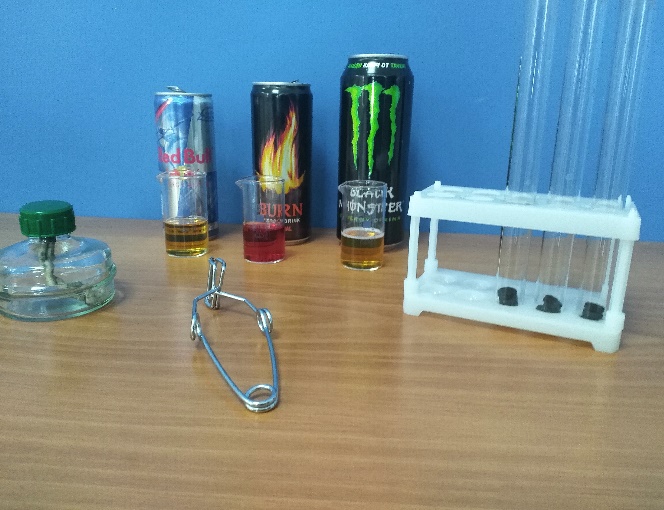 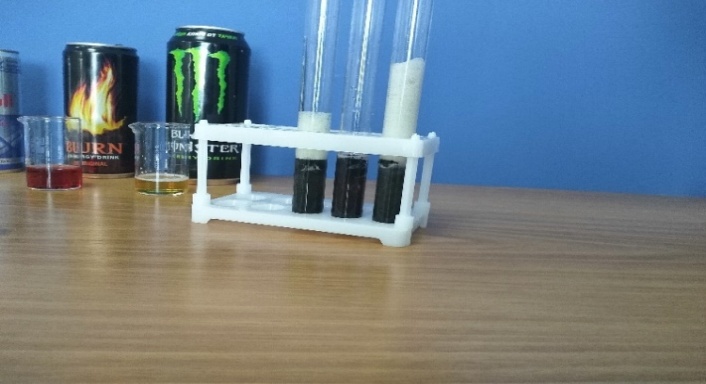 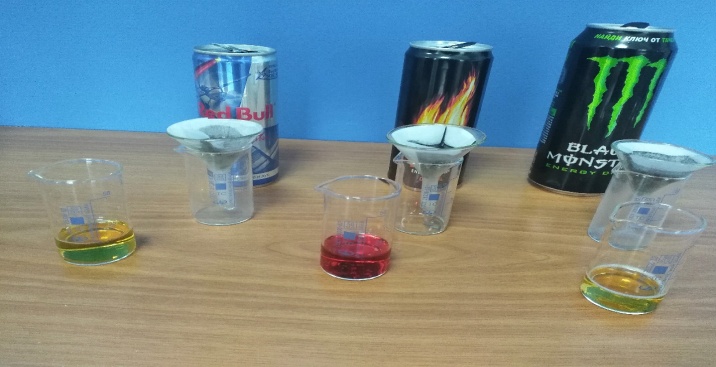 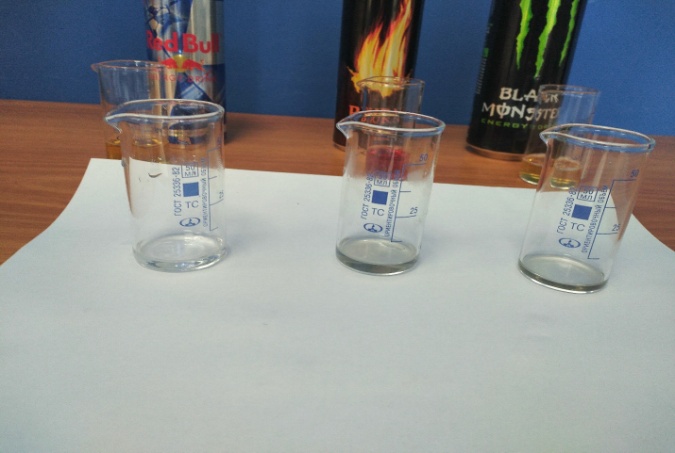 Вывод: после кипячения исследуемых напитков с адсорбентом, произошло их обесцвечивание, так как все красители поглотились адсорбентом (активированным углем). Присутствие химических красителей в напитках отрицательно влияет на здоровье человека. Среди неприятных последствий употребления: нарушение функций ЖКТ, аллергии, гиперактивность, злокачественные опухоли.2.3 разбор задач по данной темеРешение задачЗаданы первый и второй член арифметической прогрессии  и . Найти восьмой член арифметической прогрессии.Найдем разность арифметической прогрессии , найдем восьмой член по формуле Ответ: 40.Заданы первый и четвертый член арифметической прогрессии. Найти член этой прогрессии. Ответ запиши по модулю.Найдём четвёртый член прогрессии по формуле Ответ: 1982.Первый член арифметической прогрессии равен 7, а четвертый член прогрессии равен 19. Найти сумму первых десяти членов этой прогрессии.Используем формулу  Ответ: 2504) Заданы третий  и шестой член арифметической прогрессии. Найти первый член этой прогрессии. Вычтем из второго равенства первоеОтвет: 35) Заданы третий и пятый член арифметической прогрессии. Найти  член этой прогрессии. Вычтем из второго равенства первое:Ответ: 456) Сколько чисел нужно вставить между числами 4 и 10,5, чтобы они образовывали  арифметическую прогрессию при разности 1,3., Ответ: 4часа.7) Определи порядковый номер числа 203,7 арифметической прогрессии, если задан пятый член прогрессии и разность прогрессии 0,1.Ответ: 2016ВыводыПри выполнении работы я узнала о истории появления энергетических напитков, распространении напитков в мире, о их влиянии на организм человека, и о составе энергетических напитков.Изучение химического состава позволило сделать вывод: «Заявление, что энергетический напиток обеспечивает организм энергией, является голословным». Содержимое заветной банки только открывает путь к внутренним резервам организма. Изучив литературу по данной теме, я могу утверждать, что энергетические напитки, при чрезмерном употреблении, пагубно влияют на организм.По результатам анкетирования видно что, молодые люди, покупая энергетические напитки, даже не задумываются об их составе и влиянии на свой организм.На основе проведенных экспериментов я пришла к выводу, что выдвинутая мною гипотеза верна: систематическое употребление энергетических напитков опасно для здоровья. Более того, с уверенностью можно утверждать, что иногда и разовое употребление энергетиков может негативно сказаться на нашем состоянии.Моя работа будет полезна для подростков, употребляющих такие напитки и их родителей, ведь именно в 14-15 летнем возрасте начинается интерес к напиткам такого рода.Я считаю, что грамотный подход к тому, что мы пьем, позволит в дальнейшем избежать проблем со здоровьем. Сегодня всё зависит только от нашего выбора: употреблять энергетические напитки или нет. Помните, что, употребляя энергетические напитки, человек обманывает собственный организм.Список литературы1) Состав с банок напитков.2) https://zozhnik.com.
3) https://monsterenergy.com, https://regbull.com, https://jaguarenergy.com.4) https://wikipedia.com